SRIJEDA, 1.4.2020. 2. a razredENGLESKI JEZIKPrepiši plan ploče u bilježnicu i nadopuni slova koja nedostaju.Plan ploče:CLOTHESJ _ CK _ TT – SH _ RTDR _SSH _TTR _ _S _RSSH _ _SSK _RTB _ _TSJ _MP _RSH_RTSNa kraju probaj odigrati ovu igru na linku ispod sa dodatnim riječima za odjeću.https://wordwall.net/resource/386659/esl-tefl/clothes-2nd-gradeMATEMATIKAPonovi višekratnike broja 2. Ako je broj višekratnik broja 2, klikni DA, ako nije, klikni NE.https://wordwall.net/hr/embed/87c30345bfc9460bad46fa05499ca6cb?themeId=44&amp;templateId=35Zapiši Množenje broja  10Dijeljenje brojem 10TZK MINI LEKCIJADanas te očekuje jedna izazovna plesna vježba. Što misliš, hoćeš li uspjeti svladati sve korake i brzinu izvođenja vježbe?https://www.youtube.com/watch?v=MU5nBCF5c94&amp;feature=youtu.be&amp;fbclid=IwAR3-QUykl_1Hn114sgLbVU6i9E-h_7FIHfnnZpM7HCNpKtUFxVK8rFs8hV4 Uzmi loptu. Vodi loptu u mjestu, onako kako smo učili. Preskači vijaču. Broj koliko si puta preskočio/preskočila. Osmisli jednu novu vježbu. Neka te ukućanin fotografira. Pošalji fotografiju učiteljici. Samovrednovanje. Pokaži ukućanima palac gore ako ti se svidjela današnja nastava  TZK-a ili palac dolje ako ti se nisu svidjeli današnji motorički zadaci.HRVATSKI JEZIKZapiši                       Rastavljanje riječi na kraju retkaPročitaj u udžbeniku što smo učili o rastavljanju riječi na slogove.O svakoj slici zapiši rečenicu. Kada pišući dođeš do kraja retka tada ćeš riječ rastaviti na slogove i nastaviti pisati u novi red. 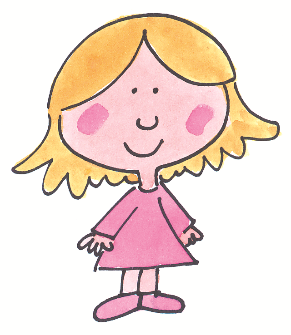 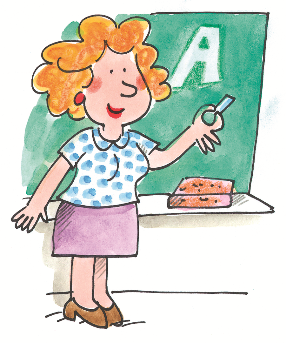 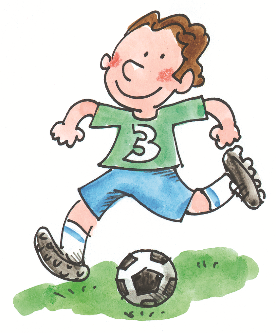 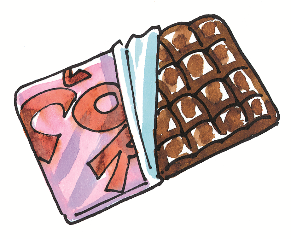 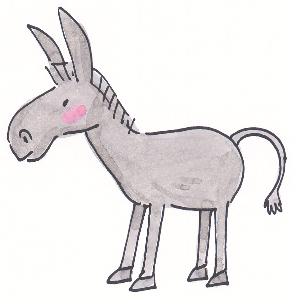 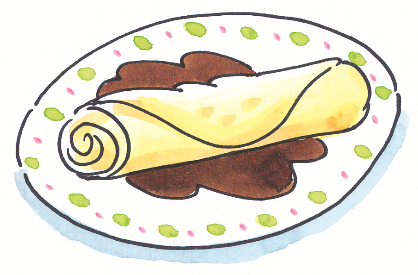 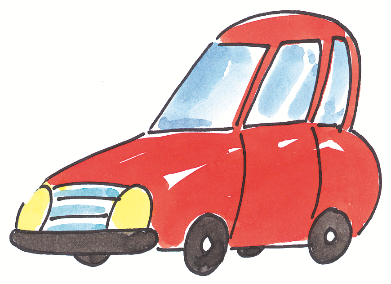 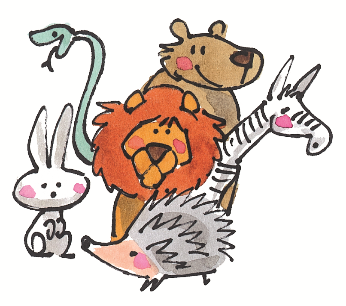 GLAZBENA KULTURAPoslušaj skladbu Camille Saint-Saens: Akvarijhttps://www.youtube.com/watch?v=YVpl-RNzdE4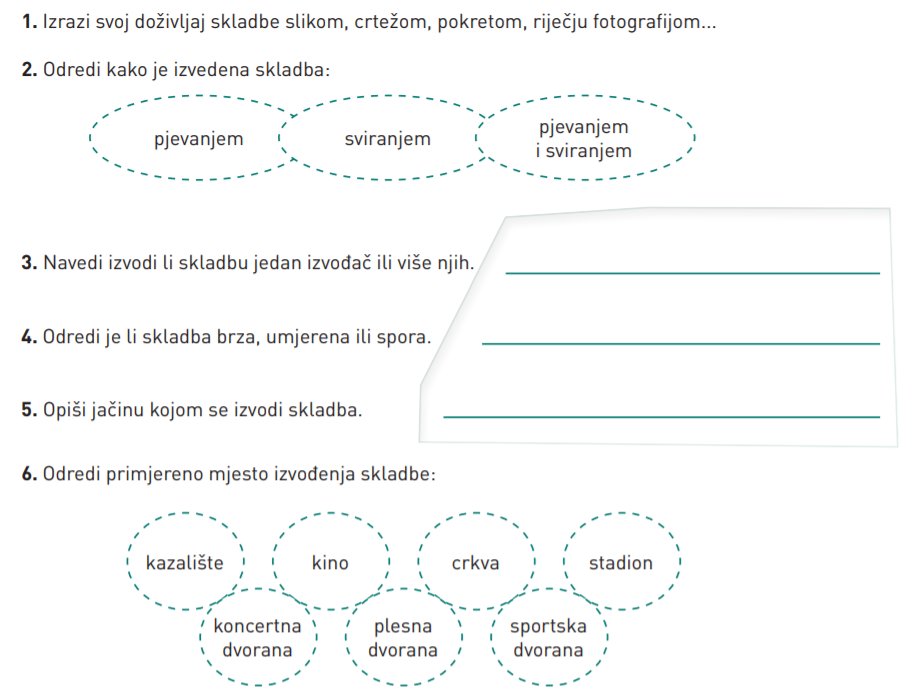 